ОБЛИЦИ И ОДНОСИИме и презиме ___________________________________2. Обоји облике како је предложено.                             3. Обој кругове наранџасто, квадрате зелено. 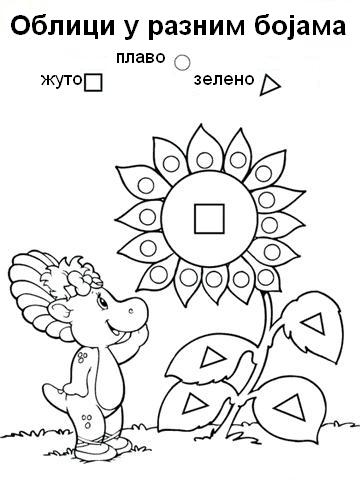 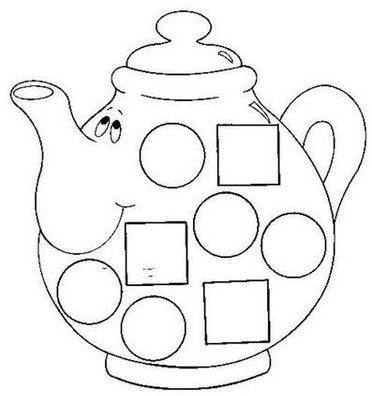 1. Троугао обој црвено, круг обој плаво, правоугаоник обој зелено, а квадрат обој наранџасто.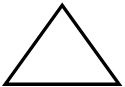 4. у највећу теглу нацртај јабуку, у леву теглу нацртај трешње, а у десну шљиву.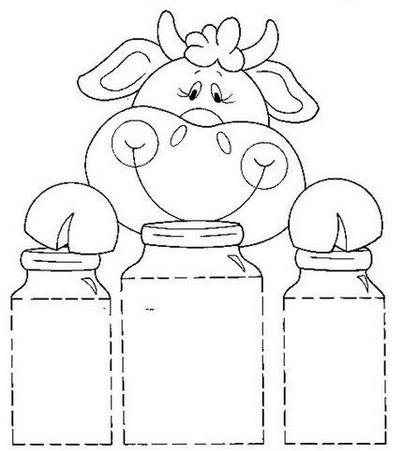 5. Нaцртaj псa у кућици и пса на кућици. Ако стигнеш, обоји цртеж.НИВО  ПОСТИГНУЋАНИВО  ПОСТИГНУЋАНИВО  ПОСТИГНУЋАНе уочава односе између предмета и не одређује положај предмета и облика. Уочава односе између предмета и одређује положај предмета и облика. Веома добро уочава односе између предмета и одређује положај предмета и облика. 